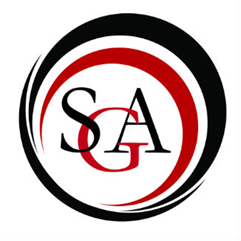 Student Government Association’sCommittee on Finance	Minutes	21 September 2017Call to order 11:26Approval of MinutesPASSEDChair Report: Seungho LeeCOF balance: $475,678.07 SGA balance: $103,718.48Report: Committee ReportsAudit Committee: Inventory Committee: Old BusinessSteve PlesacMotion to discuss and vote by line item2nd: NickPASSEDWashington DC Bus trip Motion to table – We cannot decide dates for the organization.Moved: nick2nd StevePASSEDGhost Hunter LectureIt should be a new request because it is a different event.So moved: Alyssa2nd NickFAILEDPrice is RightMotion to tableWe cannot decide dates for the organization.Moved: Nick2nd: StevePASSEDDanish MaqboolWe need more information. How are you planning on working with other organization? What organizations are you going to work with?So moved: Alyssa2nd: NickFAILEDComedy Murder MysterySo moved: NickAlyssa PASSED New BusinessMotion to Do New Business firstMoved: AlyssaSecond: TaloupeBiology ClubRefer COF policy manual Article III section 1 D.So moved: NickSecond: AlyssaFailedHonors Association, reallocation requestSo moved: Alyssa2nd NickSGA, allocation request – LUMA flowersWrong format. Treasurer for SGA sucks.Moved: Steve2nd NickFAILEDHydroponics Club, allocation requestOrganization must be recognized over a year to receive more than $1,000 from COF.Moved: Nick2nd SteveFAILEDMU Social Work Club, allocation requestOffice SupplyMust ask campus technology center first.Motion to tableMoved: Alyssa2nd: NickPASSEDProgrammingCOF cannot fund to establish a nonprofit organization.Motion to tableMoved: Alyssa2nd: NickPASSEDCapitalMoved: Nick2nd: StevePASSEDAnnouncementsAdvisor CommentsAdjournment